Publicado en El Puerto de Santa María el 12/04/2019 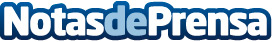 El brandy Carlos I 1520 se cubre de oro en los World Spirits Awards Los premios con mayor prestigio de la industria de las bebidas espirituosas a nivel internacional ha otorgado por primera vez la medalla de Oro al brandy del Grupo OsborneDatos de contacto:David MálagaNota de prensa publicada en: https://www.notasdeprensa.es/el-brandy-carlos-i-1520-se-cubre-de-oro-en-los Categorias: Gastronomía Sociedad Andalucia Consumo Premios http://www.notasdeprensa.es